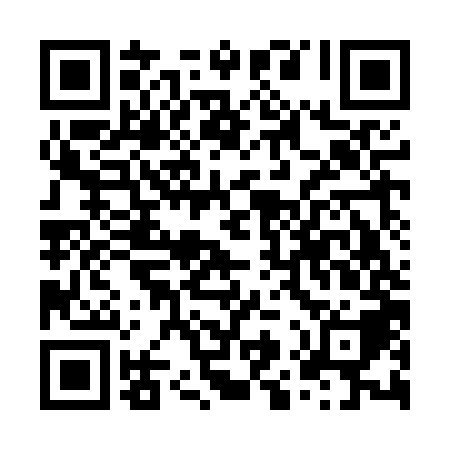 Ramadan times for Elzenwal, BelgiumMon 11 Mar 2024 - Wed 10 Apr 2024High Latitude Method: Angle Based RulePrayer Calculation Method: Muslim World LeagueAsar Calculation Method: ShafiPrayer times provided by https://www.salahtimes.comDateDayFajrSuhurSunriseDhuhrAsrIftarMaghribIsha11Mon5:215:217:1012:584:056:476:478:3112Tue5:185:187:0812:584:066:496:498:3313Wed5:165:167:0612:584:086:516:518:3414Thu5:135:137:0412:584:096:526:528:3615Fri5:115:117:0212:574:106:546:548:3816Sat5:095:096:5912:574:116:566:568:4017Sun5:065:066:5712:574:126:576:578:4218Mon5:045:046:5512:574:136:596:598:4419Tue5:015:016:5312:564:147:017:018:4620Wed4:594:596:5112:564:157:027:028:4721Thu4:564:566:4812:564:167:047:048:4922Fri4:544:546:4612:554:177:067:068:5123Sat4:514:516:4412:554:187:077:078:5324Sun4:484:486:4212:554:197:097:098:5525Mon4:464:466:3912:544:207:117:118:5726Tue4:434:436:3712:544:207:127:128:5927Wed4:414:416:3512:544:217:147:149:0128Thu4:384:386:3312:544:227:157:159:0329Fri4:354:356:3012:534:237:177:179:0530Sat4:334:336:2812:534:247:197:199:0731Sun5:305:307:261:535:258:208:2010:091Mon5:275:277:241:525:268:228:2210:112Tue5:245:247:211:525:278:248:2410:133Wed5:225:227:191:525:288:258:2510:164Thu5:195:197:171:515:288:278:2710:185Fri5:165:167:151:515:298:288:2810:206Sat5:135:137:131:515:308:308:3010:227Sun5:105:107:111:515:318:328:3210:248Mon5:085:087:081:505:328:338:3310:279Tue5:055:057:061:505:328:358:3510:2910Wed5:025:027:041:505:338:378:3710:31